Российская Федерация                                                                     ГЛАВА КОРШУНОВСКОГО СЕЛЬСОВЕТА                                 МИХАЙЛОВСКОГО РАЙОНА  АМУРСКОЙ ОБЛАСТИРАСПОРЯЖЕНИЕ12.05.2022	№ 20с. КоршуновкаОб окончании отопительного сезона                                                                В соответствии с  п.11.7  «Правил технической эксплуатации тепловых энергоустановок», в связи  с установившейся среднесуточной  температурой наружного воздуха  плюс восемь градусов в течение пяти суток с 17.05.2022 по 21.05.2022 года по информации метеорологической станции с.Поярково:        1. Окончить  отопительный период 2021-2022 гг. на территории Коршуновского сельсовета с 17 мая 2022 года;        2. Контроль за исполнением настоящего распоряжения оставляю за собой. 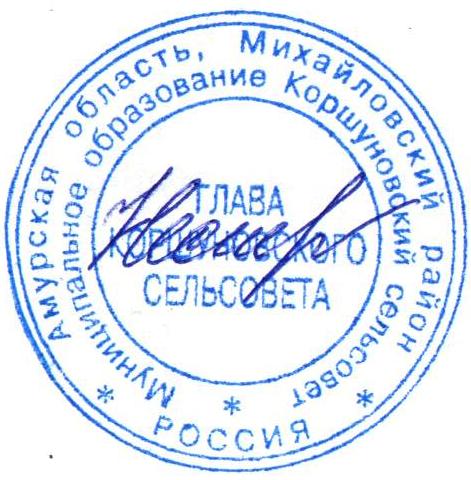 О.В.Нестеренко 